Supplementary MaterialHeavy metal complexes of 4-chlorodipicolinic acid - Structural, spectral and thermal correlationsZ. VARGOVÁ*, M. ALMÁŠI, R. GYEPES and R. VETRÁKOVÁ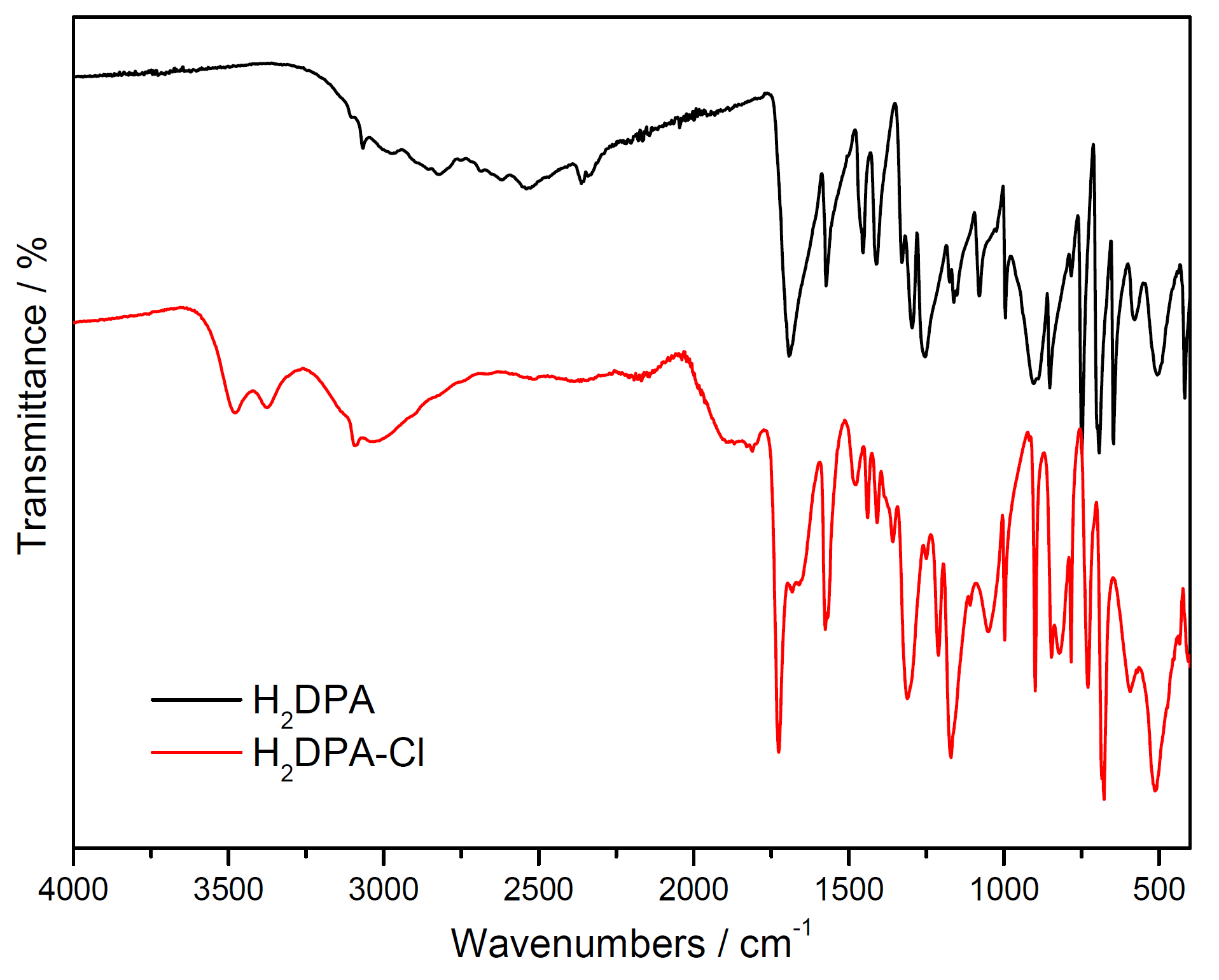 Figure S1. Comparing IR spectra of H2PDA and H2PDA-Cl ligands.Table S1. Selected bond lengths [Å] and angles [°] for compound H2DPA-Cl·H2O.Table S2. Possible hydrogen bonds (Å, °) for H2DPA-Cl·H2O.Symmetry codes: (i) −x+1, y+1/2, −z+1; (ii) x, y−1, z; (iii) x+1, y, z−1.Table S3. Selected bond lengths [Å] and angles [°] for compound 1.Table S4. Possible hydrogen bonds (Å, °) for compound 1.Symmetry codes: (i) −x+1, y, −z+1/2; (ii) x+1, y, z; (iii) x+1/2, y+1/2, z; (iv) −x+2, y, −z+1/2.Table S5. Selected bond lengths [Å] and angles [°] for compound 2.Symmetry codes: (i) −x+1, −y+1, −z; (ii) −x, −y+1, −z.Table S6. Possible hydrogen bonds (Å, °) for compound 2.Symmetry codes: (i) x−1, y, z; (ii) −x+1, −y+1, −z; (iii) x+1, y, z; (iv) −x, −y, −z.Bond distancesCl1—C11.726(2)C2—C1 1.374(4)O3—C71.301(4)C2—C3 1.396(4)O4—C7 1.217(4)C7—C6 1.503(4)O1—C4 1.316(3)C6—C8 1.388(4)O2—C4 1.203(4)C3—C4 1.507(4)N1—C61.334(4)C1—C8 1.384(4)N1—C3 1.344(4)Bond anglesC6—N1—C3 116.6(2)N1—C3—C4 116.6(2)C1—C2—C3 118.0(3)C2—C3—C4 119.6(3)O4—C7—O3 125.4(3)O2—C4—O1 126.0(3)O4—C7—C6 119.2(3)O2—C4—C3 123.2(3)O3—C7—C6 115.4(2)O1—C4—C3 110.8(3)N1—C6—C8 123.9(3)C2—C1—C8 119.5(2)N1—C6—C7 119.1(3)C2—C1—Cl1 120.2(2)C8—C6—C7 117.0(3)C8—C1—Cl1 120.3(2)N1—C3—C2 123.8(3)C1—C8—C6 118.2(2)D—H···AD—HH···AD···AD—H···AD—H···AD—HO3—H3···O5i0.841.662.501(3)177O3—H3···O5i0.84O1—H1···O4ii0.841.812.578(3)151O1—H1···O4ii0.84O5—H5A···O3iii0.86(4)2.52(5)2.954(3)112(4)O5—H5A···O3iii0.86(4)O5—H5A···N1iii0.86(4)2.12(4)2.973(3)176(5)O5—H5A···N1iii0.86(4)Bond distancesAg1—N1 2.324(3)C1—O2 1.227(4)Ag1—O1 2.558(3)C4—O3 1.205(4)O1—C1 1.275(4)C4—O4 1.307(4)O1—H1 1.226(4)Bond anglesN1i—Ag1—N1153.50(15)Ag1—O1—H1 121.8(17)N1i—Ag1—O1i67.36(9)O2—C1—O1 125.6(3)N1—Ag1—O1i 121.77(9)C4—O4—H4 110(4)O1i—Ag1—O1144.05(14)C3—N1—Ag1 121.0(2)C1—O1—Ag1 116.4(2)C2—N1—Ag1 120.5(2)C1—O1—H1 115.6(6)D—H···AD—HH···AD···AD—H···AD—H···AD—HO1—H1···O1i1.23(1)1.23(1)2.451(5)177(9)O1—H1···O1i1.23(1)O1—H1···O2i1.23(1)2.58(1)3.371(4)120(1)O1—H1···O2i1.23(1)O4—H4···O5ii0.84(3)1.70(3)2.532(4)171(5)O4—H4···O5ii0.84(3)O5—H5A···O2iii0.84(6)1.87(6)2.686(4)162(5)O5—H5A···O2iii0.84(6)O5—H5B···O3iv0.76(6)2.17(6)2.933(4)176(5)O5—H5B···O3iv0.76(6)Bond distancesCd1—O6 2.2944(19)Cd1—O5ii 2.440(2)Cd1—N1 2.299(2)O1—C1 1.273(3)Cd1—O5 2.3145(19)O1—Cd1i 2.3469(18)Cd1—O1i 2.3469(18)C1—O2 1.241(3)Cd1—O3 2.3887(19)C4—O4 1.239(3)Cd1—O1 2.4286(18)C4—O3 1.266(3)Bond anglesO6—Cd1—N1 93.44(7)O1i—Cd1—O1 73.63(7)O6—Cd1—O5 113.33(7)O3—Cd1—O1 137.86(6)N1—Cd1—O5 139.11(7)O6—Cd1—O5ii 155.59(7)O6—Cd1—O1i 82.79(7)N1—Cd1—O5ii 91.05(7)N1—Cd1—O1i 141.93(7)O5—Cd1—O5ii 77.20(7)O5—Cd1—O1i 74.61(6)O1i—Cd1—O5ii 78.96(7)O6—Cd1—O3 98.12(7)O3—Cd1—O5ii 105.92(7)N1—Cd1—O3 69.56(7)O1—Cd1—O5ii 75.47(6)O5—Cd1—O3 76.25(7)C1—O1—Cd1i 134.67(17)O1i—Cd1—O3 148.51(6)C1—O1—Cd1 118.96(16)O6—Cd1—O1 83.95(6)Cd1i—O1—Cd1 106.37(7)N1—Cd1—O1 68.31(7)O2—C1—O1 126.6(2)O5—Cd1—O1 141.27(6)O4—C4—O3 126.8(3)D—H···AD—HH···AD···AD—H···AD—H···AD—HO5—H5A···O6i0.84(2)2.04(3)2.819(3)155(3)O5—H5A···O6i0.84(2)O5—H5B···O2ii0.81(2)1.80(3)2.578(3)159(3)O5—H5B···O2ii0.81(2)O6—H6A···O3iii0.971.812.673(3)147O6—H6A···O3iii0.97O6—H6B···O4iv0.881.742.608(3)170O6—H6B···O4iv0.88